Жоба«Қазақстан Республикасындағы банктер және банк қызметі туралы» 1995 жылғы 31 тамыздағы Қазақстан Республикасы Заңына сәйкес Қазақстан Республикасы Ұлттық Банкінің Басқармасы ҚАУЛЫ ЕТЕДІ:Қоса беріліп отырған Банк операцияларының жекелеген түрлерін жүзеге асыратын ұйымдар жүзеге асыратын банк операцияларын лицензиялау қағидалары бекітілсін.Осы қаулыға қосымшаға сәйкес тізбе бойынша Қазақстан Республикасының нормативтік құқықтық актілерінің, сондай-ақ Қазақстан Республикасының кейбір нормативтік құқықтық актілерінің құрылымдық элементтерінің күші жойылды деп танылсын.3. Банктерді қадағалау департаменті (Қизатов О.Т.) Қазақстан Республикасының заңнамасында белгіленген тәртіппен:1) Заң департаментімен (Сәрсенова Н.В.) бірлесіп осы қаулыны Қазақстан Республикасының Әділет министрлігінде мемлекеттік тіркеуді;2) осы қаулы мемлекеттік тіркелген күннен бастап күнтізбелік он күн ішінде оның қазақ және орыс тілдеріндегі қағаз және электрондық түрдегі көшірмесін «Республикалық құқықтық ақпарат орталығы» шаруашылық жүргізу құқығындағы республикалық мемлекеттік кәсіпорнына Қазақстан Республикасы нормативтік құқықтық актілерінің эталондық бақылау банкінде ресми жариялау және енгізу үшін жіберуді;3) осы қаулыны ресми жарияланғаннан кейін Қазақстан Республикасы Ұлттық Банкінің ресми интернет-ресурсына орналастыруды;4) осы қаулы мемлекеттік тіркелгеннен кейін он жұмыс күні ішінде Заң департаментіне осы қаулының осы тармағының 2), 3) тармақшаларында және                            4-тармағында көзделген іс-шаралардың орындалуы туралы мәліметтерді ұсынуды қамтамасыз етсін.3. Қаржылық қызметтерді тұтынушылардың құқықтарын қорғау және сыртқы коммуникациялар басқармасы (Терентьев А.Л.) осы қаулы мемлекеттік тіркелгеннен кейін күнтізбелік он күн ішінде оның көшірмесін мерзімді баспасөз басылымдарында ресми жариялауға жіберуді қамтамасыз етсін. 4. Осы қаулының орындалуын бақылау Қазақстан Республикасының Ұлттық Банкі Төрағасының орынбасары О. А. Смоляковқа жүктелсін.         5. Осы қаулы алғашқы ресми жарияланған күнінен кейін күнтізбелік жиырма бір күн өткен соң қолданысқа енгізіледі.«КЕЛІСІЛДІ»Қазақстан РеспубликасыныңАқпарат және коммуникациялар Министрі ___________________ Д. Абаев 2017 жылғы «____»__________           «КЕЛІСІЛДІ»Қазақстан РеспубликасыныңҰлттық экономика Министрі _____________ Т. Сүлейменов2017 жылғы «_____»________ Қазақстан Республикасы Ұлттық Банкі Басқармасының2017 жылғы  «      » қарашадағы № ______ қаулысымен бекітілдіБанк операцияларының жекелеген түрлерін жүзеге асыратын ұйымдар жүзеге асыратын банк операцияларын лицензиялау қағидалары1-тарау. Жалпы ережелер1. Осы Банк операцияларының жекелеген түрлерін жүзеге асыратын ұйымдар жүзеге асыратын банк операцияларын лицензиялау қағидалары (бұдан әрі – Қағидалар) «Қазақстан Республикасындағы банктер және банк қызметі туралы» 1995 жылғы 31 тамыздағы (бұдан әрі – Банктер туралы заң), «Жылжымайтын мүлік ипотекасы туралы» 1995 жылғы 23 желтоқсандағы, «Бағалы қағаздар рыногы туралы» 2003 жылғы 2 шілдедегі, «Қаржы нарығы мен қаржы ұйымдарын мемлекеттік реттеу, бақылау және қадағалау туралы» 2003 жылғы 4 шілдедегі, «Рұқсаттар және хабарламалар туралы» 2014 жылғы 16 мамырдағы (бұдан әрі – Рұқсаттар және хабарламалар туралы заң) Қазақстан Республикасының заңдарына сәйкес әзірленді және қаржы нарығы мен қаржы ұйымдарын мемлекеттік реттеу, бақылау және қадағалау уәкілетті органның (бұдан әрі – уәкілетті орган) банк операцияларының жекелеген түрлерін жүзеге асыратын ұйымдар (бұдан әрі – банктік емес ұйым немесе өтініш беруші) жүзеге асыратын банк операцияларын лицензиялаудың тәртібін айқындайды.2. Ешбір банктік емес ұйым Қазақстан Республикасының пошта туралы заңнамасында және Қағидалардың 7-тармағының екінші бөлігінде көзделген жағдайларды қоспағанда, Банктер туралы заңның 30-бабы 2-тармағының 1), 2) тармақшаларында көзделген банк операцияларын жүзеге асыра алмайды.2-тарау. Банк операцияларын жүргізуге лицензия беру тәртібі 3. Банктік емес ұйымға банктер ғана жүзеге асыратын банк операцияларын қоспағанда, Банктер туралы заңда көзделген банк операцияларының бір немесе бірнеше түрлерін жүргізуге лицензия беріледі.Банктік емес ұйым жүргізетін банктік қарыз операциясы банк операцияларының басқа түрлерімен қоса жүргізілмейді.4. Өтініш беруші банк операцияларын жүргізуге лицензия алу үшін уәкілетті органға мынадай құжаттарды:1) Қағидаларға 1-қосымшаға сәйкес нысан бойынша банк операцияларын жүргізуге лицензия беру туралы өтініш;2) жарғы көшірмесі (салыстырып тексеру үшін түпнұсқалар берілмеген жағдайда нотариатта куәландырылған көшірмесі);3) «электрондық үкімет» төлем шлюзі арқылы ақы төленген жағдайды қоспағанда, қызметтің жекелеген түрлерімен айналысу құқығы үшін лицензиялық алым бюджетке төленгенін растайтын құжаттың көшірмесі;4) лицензияны алу мақсатын, өтініш беруші бағдарға алған нарық сегментін, қызмет көрсету түрлерін, маркетинг (клиентураны қалыптастыру) жоспарын, өтініш берушінің қызметін қаржыландыру көздерін, алғашқы 3 (үш) қаржы (операциялық) жылындағы кірістер мен шығыстардың болжамын ашатын және өтініш беруші қызметінің жоспарына сәйкес келетін ұйымдық құрылымының болуын көрсететін жоспарланып отырған барлық банк операциялары бойынша бизнес-жоспар;5) Қазақстан Республикасының банктік заңнамасының талаптарына сәйкес өтініш берушінің банк операцияларын жүргізудің жалпы талаптары туралы қағидалар;6) Қағидаларға 2-қосымшаға сәйкес нысан бойынша электрондық және қағаз тасымалдағыштарда өтініш берушінің атқарушы органының басшысы туралы мәліметтер, мыналар қоса беріледі:өтініш берушінің атқарушы органы басшысының жеке басын куәландыратын құжаттың көшірмелері (шетелдіктер үшін, азаматтығы жоқ тұлғалар үшін);олардың азаматтық елінің (олардың тұрақты тұратын елінің - азаматтығы жоқ тұлғалар үшін) не өтініш берушінің атқарушы органының басшысы соңғы 15 (он бес) жыл ішінде тұрақты тұрған елдің мемлекеттік органы берген өтініш берушінің атқарушы органы басшысының азаматтық еліндегі (шетелдіктер үшін) немесе тұрақты тұратын еліндегі (азаматтығы жоқ тұлғалар үшін) қылмыстар үшін алынбаған немесе өтелмеген соттылығының жоқтығы туралы мәліметтерді растайтын құжаттар. Көрсетілген құжатты беру күні өтінішті беру күнінің алдындағы 3 (үш) айдан аспайды;7) құжаттарды ұсынған күннің алдындағы күнгі жағдай бойынша Қағидаларға 3-қосымшаға сәйкес нысан бойынша өтініш берушінің (жеке тұлға үшін) акционері (қатысушысы) туралы мәліметтер, мыналар қоса беріледі:акционер (қатысушы) – жеке тұлғаның (шетелдіктер үшін, азаматтығы жоқ тұлғалар үшін) жеке басын куәландыратын құжаттың көшірмелері;олардың азаматтық елінің (олардың тұрақты тұратын елінің - азаматтығы жоқ тұлғалар үшін) не өтініш берушінің акционері (қатысушысы) – жеке тұлға соңғы 15 (он бес) жыл ішінде тұрақты тұрған елдің мемлекеттік органы берген өтініш берушінің акционері (қатысушысы) – жеке тұлғаның азаматтық еліндегі (шетелдіктер үшін) немесе тұрақты тұратын еліндегі (азаматтығы жоқ тұлғалар үшін) қылмыстар үшін алынбаған немесе өтелмеген соттылығының жоқтығы туралы мәліметтерді растайтын құжаттар. Көрсетілген құжатты беру күні өтінішті беру күнінің алдындағы 3 (үш) айдан аспайды;8) құжаттарды ұсынған күннің алдындағы күнгі жағдай бойынша Қағидаларға 4-қосымшаға сәйкес нысан бойынша өтініш берушінің (заңды тұлға үшін) акционері (қатысушысы) туралы мәліметтер;9) банк операцияларының жекелеген түрлерін жүргізетін филиалдардың (бар болса) тізімі және осындай филиалдар туралы ережелердің нотариат куәландырған көшірмелері;10) жарғылық капиталға ақы төленгендігін растайтын құжаттардың көшірмелері;11) өтініш берушінің директорлар кеңесімен (қатысушылардың жалпы жиналысында) бекітілген ішкі аудит қызметі (тексеру комиссиясы) (ол бар болса) туралы ереже;12) өтініш берушінің директорлар кеңесімен бекітілген кредиттік комитет (ішкі кредиттік саясатты жүзеге асыратын орган) туралы ереже;13) штат кестесі (қызметкерлердің тегін, атын және әкесінің атын (ол бар болса) көрсете отырып);14) өтініш берушінің бағдарламалық техникалық құралдарының уәкілетті органның және Қазақстан Республикасының кредиттік бюролар және кредиттік тарихты қалыптастыру туралы заңнамасының талаптарына сәйкес келуін растайтын құжаттар.Уәкілетті орган «электрондық үкімет» шлюзі арқылы тиісті мемлекеттік ақпараттық жүйесінен:Қазақстан Республикасының резиденті-жеке тұлғаның жеке басын куәландыратын; Қазақстан Республикасының резиденті-жеке тұлғаның алынбаған немесе өтелмеген соттылығының жоқ екенін растайтын; Қазақстан Республикасының резиденті-заңды тұлғаның мемлекеттік тіркелуі (қайта тіркелуі) туралы  құжаттарда көрсетілген мәліметтерді алады.Өтініш беруші осы тармақтың бірінші бөлігінде көрсетілген құжаттармен бір мезгілде бухгалтерлік есепті және бас бухгалтерлік кітапты автоматтандыру бойынша жабдықты және бағдарламалық қамтамасыз етуді дайындау, Қазақстан Республикасының банктік заңнамасына сәйкес қызметті жүзеге асыру үшін қажетті тиісті қызметкерлерді жалдау бөлігіндегі іс-шараларды орындауын растайтын құжаттарды, оның ішінде:жабдықты жеткізу шартын;жабдықты қабылдау-өткізу актісін;лицензиялар санын көрсете отырып, бағдарламалық қамтамасыз етуді әзірлеу және (немесе) жеткізу шартын;бағдарламалық қамтамасыз етуді қабылдау-өткізу актісін; ақпаратты резервтеу мәселесін, деректерге қол жеткізуді бөлу тетіктерін, қалпына келтіру жоспарын, ішкі бақылау тетіктерін көрсететін қорғау және қауіпсіздікті ұйымдастыру жөніндегі құжаттарды ұсынады.  Өтініш беруші бағдарламалық өнімді өздігінен әзірлеген не басқа тұлға бағдарламалық өнімді өтініш берушіге өтеусіз берген жағдайда осы тармақтың үшінші бөлігінің екінші, үшінші, төртінші, бесінші абзацтарында көрсетілген құжаттар берілмейді. Ұсынылған құжаттарда мынадай ақпарат көрсетіледі: пайдаланып отырған бағдарламалық қамтамасыз етудің (серверлік операция жүйелері, дерекқорды басқару жүйелері) атауы;                                                                                                                                                                                                                                                                                                                          пайдаланып отырған бағдарламалық қамтамасыз етудің нұсқалары;лицензияның болуы туралы мәліметтер. 5. Ипотекалық ұйымдар, агроөнеркәсіптік кешен саласындағы ұлттық басқарушы холдингтің еншілес ұйымдары банк операцияларын жүргізуге лицензия алу үшін Қағидалардың 4-тармағында көрсетілген құжаттардан басқа, Банктер туралы заңның 34-бабына сәйкес әзірленген ішкі кредиттік саясат туралы қағидаларды қосымша ұсынады.6. Қор биржасы, орталық депозитарий банк операцияларын жүргізуге лицензия алу үшін Қағидалардың 4-тармағының 1), 3), 4) және 5) тармақшаларында көрсетілген құжаттарды ұсынады.7. Банктер туралы заңның 30-бабы 2-тармағының 6) тармақшасында көзделген банк операциясын жүргізуге лицензия қор биржасына, орталық депозитарийге және банкаралық ақша аударым жүйесінің операциялық орталығына беріледі.Банктер туралы заңның 30-бабы 2-тармағының 6) тармақшасында көзделген банк операциясын қор биржасы, орталық депозитарий, осы көрсетілген заңды тұлғаларда Банктер туралы заңның 30-бабы 2-тармағының 1) және (немесе) 3) тармақшаларында көзделген банк операцияларын жүргізуге уәкілетті органның лицензиясы бар болғанда, жүзеге асырады.8. Өтініш беруші банк операцияларын жүргізуге лицензия алу үшін Қағидалардың 4, 5 және 6-тармақтарында аталған және  бірнеше парақтардан тұратын құжаттарды қағаз тасымалдағышта берген жағдайда, мұндай құжаттар нөмірленіп, тігіліп және соңғы парақтың екінші бетінде тігілім шетіне желімделген парақтардың саны көрсетіліп, ішінара жапсырманың жоғарғы жағына өтініш берушінің мөрімен (бар болса) расталған күйінде ұсынылады. Құжаттардың көшірмелері өтініш берушінің атқарушы органы басшысының не оның міндетін атқарушы тұлғаның (міндеттерді атқару жүктелгені туралы растайтын құжаттың көшірмесін бере отырып) тегін, атын, әкесінің атын (ол бар болса) көрсете, қолымен және көшірменің дұрыстығын көрсете отырып, өтініш берушінің мөр бедерімен (бар болса) расталады.Өтініш беруші шетелдіктер мен азаматтығы жоқ тұлғаларға қатысты шет тілінде ұсынатын құжаттар Қазақстан Республикасы заңнамасының талаптарына немесе Қазақстан Республикасы бекіткен халықаралық шарттарға сәйкес заңдастырылуға не апостильделуге тиіс (атқарушы орган басшысының, өтініш беруші-жеке тұлға акционерінің (қатысушысының) жеке басын куәландыратын құжатты қоспағанда). Көрсетілген құжаттар қазақ және орыс тілдеріне аударылады және уәкілетті органға Қазақстан Республикасының нотариат туралы заңнамасына сәйкес нотариатпен куәландырылып ұсынылады.9. Банк операцияларын жүргізуге лицензияны не дәлелді бас тартуды уәкілетті орган 30 (отыз) жұмыс күнінен кешіктірмей береді. 10. Уәкілетті орган өтініш берушіге (Қағидалардың 6-тармағында көрсетілген өтініш берушілерді қоспағанда) банк операцияларын жүргізуге лицензия беру туралы шешім қабылдаған жағдайда, оған Қағидаларға                            5-қосымшаға сәйкес банк операцияларын жүргізуге лицензия беріледі.Уәкілетті орган Қағидалардың 6-тармағында көрсетілген өтініш берушіге банк операцияларын жүргізуге лицензия беру туралы шешім қабылдаған жағдайда, оған Қағидаларға 6-қосымшаға сәйкес банк операцияларының түрлерін енгізе отырып, банк операцияларын жүргізуге және бағалы қағаздар нарығында қызметті жүзеге асыруға жаңа лицензия беріледі. Қағидалардың 6-тармағында көрсетілген өтініш берушінің бұрынғы лицензиясы банк операцияларын жүргізуге және бағалы қағаздар нарығында қызметті жүзеге асыруға жаңа лицензия алған күннен бастап 10 (он) жұмыс күні ішінде уәкілетті органға қайтарылуы тиіс.  11. Банк операцияларын жүргізуге лицензиясы бар банктік емес ұйым (агроөнеркәсіптік кешен саласындағы ұлттық басқарушы холдингтің еншілес ұйымдарын қоспағанда) лицензия алуға берген өтінішінде көрсетілген орналасқан жері өзгерген, Қағидалардың 4-тармағының 2) тармақшасында көрсетілген құжатқа өзгерістер мен толықтырулар енгізілген жағдайларда, сондай-ақ Қағидалардың 4-тармағының 7) және 8) тармақшаларында көрсетілген құжаттардағы мәліметтер өзгерген жағдайда уәкілетті органға   банктік емес ұйымның атқарушы органы басшысының не оның міндетін атқарушы тұлғаның (міндеттерді атқару жүктелгені туралы растайтын құжаттың көшірмесін бере отырып) лауазымды тұлғаның тегін, атын, әкесінің атын (ол бар болса) көрсете, қолымен және көшірменің дұрыстығын көрсете отырып, банктік емес ұйымның мөр бедерімен (бар болса) растайтын құжаттардың көшірмелері қоса берілген осындай өзгерістер мен толықтырулар енгізілген (мәліметтер өзгерген) күннен бастап күнтізбелік 14 (он төрт) күн ішінде өзгертілген және толықтырылған құжаттарды (мәліметтерді) ұсынады.12. Банктік емес ұйымдардың филиалдары немесе өкілдіктері ашылған (қайта тіркелген, қызметі тоқтатылған) кезде әділет органдарында филиалды (өкілдікті) есептік тіркелген (қайта тіркелген, есептен шығарылған) күннен бастап 30 (отыз) жұмыс күні ішінде банктік емес ұйым уәкілетті органға филиалдың (өкілдіктің) есептік тіркелуі (қайта тіркелуі) туралы анықтаманың нотариатта куәландырылған көшірмесін (филиалды және өкілдікті есептік тіркеуден шығару туралы бұйрықты қоса беріп, филиалды немесе өкілдікті ашу (қайта тіркеу, қызметін тоқтату) туралы хабарлама береді.  3-тарау. Банк операцияларының барлық немесе жекелеген түрлерін жүргізуге лицензияны қайта ресімдеу, оның қолданылуын тоқтата тұру не тоқтату тәртібі 13. Банк операцияларын жүргізуге лицензияны қайта ресімдеу Рұқсаттар және хабарламалар туралы заңмен белгіленген негіздемелер мен тәртіппен жүргізіледі.Банктік емес ұйым банк операцияларын жүргізуге лицензияны қайта ресімдеу кезінде уәкілетті органға Қағидаларға 7-қосымшаға сәйкес нысан бойынша лицензияны қайта ресімдеу туралы өтініш береді.14. Қағаз тасымалдағышта берілген банк операцияларын жүргізуге лицензия жоғалған, бүлінген болса, уәкілетті орган банктік емес ұйым өтініш берген күннен бастап 2 (екі) жұмыс күні ішінде жоғарғы он жақ бұрышына «телнұсқа» жазбасымен және лицензияның алғашқы берілген күні мен оның қайта ресімделген күнін көрсете отырып, лицензия телнұсқаларын береді.     15. Банк операцияларының барлық немесе жекелеген түрлерін жүргізуге лицензияның қолданылуын тоқтата тұру не одан айыру Қазақстан Республикасының банктік заңнамасында көзделген негіздер бойынша жүргізіледі. Уәкілетті органның банк операцияларының барлық немесе жекелеген түрлерін жүргізуге лицензияның қолданылуын тоқтата тұру не одан айыру туралы шешімі көрсетілген шешім қабылданған күннен бастап 5 (бес) жұмыс күні ішінде жазбаша түрінде банктік емес ұйымға орындау үшін жіберіледі. Қабылданған шешім туралы ақпарат уәкілетті органның интернет-ресурсында орналастырылады (лицензиядан айыру туралы ақпарат Қазақстан Республикасының барлық аумағында таралатын 2 (екі) мерзімді баспасөз басылымында жарияланады).16. Лицензиясының қолданылуы тоқтатыла тұрған банктік емес ұйым ай сайын әр айдың 10 (оныншы) күнінен кешіктірмей (лицензияның қолданылуы жаңартылған не лицензияның қолданылуы тоқтатыла тұрған мерзімі аяқталған күнге дейін) уәкілетті органды анықталған бұзушылықтарды жою бойынша банктік емес ұйым жүргізген іс-шаралар туралы хабардар етеді.17. Банктік емес ұйымның уәкілетті органға банк операцияларын жүргізуге лицензияның қолданылуын тоқтату немесе лицензиядан банк операцияларының жекелеген түрлерін алып тастау туралы ерікті түрде өтініш жасаған кезде банктік емес ұйым акционерлердің (қатысушылардың) жалпы жиналысы шешімінің негізінде банк операцияларының барлық түрлері бойынша барлық міндеттемелерді орындағаннан кейін күнтізбелік 30 (отыз) күн ішінде (банктік емес ұйым уәкілетті органға лицензияның қолданылуын тоқтату туралы ерікті түрде өтініш жасаған жағдайда) немесе алып тасталуға тиіс банк операцияларына байланысты уәкілетті органға Қағидаларға 8-қосымшаға сәйкес нысан бойынша уәкілетті органға ерікті түрде өтініш беруге байланысты лицензияның қолданылуын тоқтату туралы, лицензиядан банк операцияларының жекелеген түрлерін алып тастау туралы өтініш (бұдан әрі – өтініш) береді.18. Уәкілетті органға банктік емес ұйымның лицензияның қолданылуын тоқтату немесе лицензиядан банк операцияларының жекелеген түрлерін алып тастау туралы ерікті түрде өтініш жасағаны туралы ақпаратты банктік емес ұйым өтінішті уәкілетті органға берген күнге дейін күнтізбелік 60 (алпыс) күннен кешіктірмей Қазақстан Республикасының барлық аумағында таралатын мерзімді баспасөз басылымдарында қазақ және орыс тілдерінде жариялайды.   19. Банктік емес ұйымның уәкілетті органға банк операцияларын жүргізуге лицензияның қолданылуын тоқтату немесе лицензиядан банк операцияларының жекелеген түрлерін алып тастау туралы ерікті түрде өтініш жасаған кезде банктік емес ұйым Қағидалардың 17-тармағында көрсетілген,  банктік емес ұйымның атқарушы органының басшысы қол қойған өтінішті береді. Өтінішпен мынадай құжаттар қоса беріледі:1) бюджетке лицензиялық алымның төленгенін растайтын құжаттың түпнұсқасы (банк операцияларының жекелеген түрлерін алып тастау кезінде);2) банктік емес ұйымның уәкілетті органының уәкілетті органға лицензияның қолданылуын тоқтату, лицензиядан банк операцияларының жекелеген түрлерін алып тастау туралы ерікті түрде өтініш жасау туралы шешімі;3) банктік емес ұйымның банк операцияларының жекелеген түрлері бойынша міндеттемелердің және қолданыстағы шарттардың жоқ болуы туралы кепілдік хаты (уәкілетті органға лицензияның қолданылуын тоқтату туралы ерікті түрде өтініш жасаған жағдайда) немесе алып тасталуға тиіс банк операцияларына байланысты;4) өтініш жіберілген күннің алдындағы соңғы жұмыс күніндегі жағдай бойынша жасалған бухгалтерлік баланс және оған түсініктеме жазба. Бухгалтерлік балансқа түсініктеме жазбада кредиторлық берешек сомаларын және оның пайда болу негіздерін көрсете отырып, банктік емес ұйымның кредиторлары (олар бар болса) туралы ақпарат көрсетіледі;5) Қағидалардың 18-тармағы талаптарының орындалуын растайтын ақпарат.20. Лицензиядан банк операцияларының жекелеген түрлерін алып тастау туралы өтінішті уәкілетті орган Қағидалардың 19-тармағында көрсетілген,  Қазақстан Республикасының банктік заңнамасының талаптарына сәйкес келетін құжаттарды алған күннен бастап 30 (отыз) жұмыс күні ішінде қарайды.Уәкілетті органға ерікті түрде өтініш беруге байланысты лицензияның қолданылуын тоқтату туралы өтінішті уәкілетті орган Қағидалардың 19-тармағында көрсетілген,  Қазақстан Республикасының банктік заңнамасының талаптарына сәйкес келетін құжаттарды алған күннен бастап 3 (үш) ай ішінде қарайды.21. Уәкілетті органға лицензияның қолданылуын тоқтату, лицензиядан банк операцияларының жекелеген түрлерін алып тастау туралы ерікті түрде өтініш мынадай талаптарды орындаған кезде жасалады:1) Қағидалардың 19-тармағында көрсетілген құжаттардың толық топтамасын ұсыну;2) ұсынылған құжаттардың Қазақстан Республикасының банктік заңнамасына сәйкес келуі;3) банк операцияларының жекелеген түрлері бойынша міндеттемелердің және қолданыстағы шарттардың болмауы (уәкілетті органға лицензияның қолданылуын тоқтату туралы ерікті түрде өтініш жасаған жағдайда) немесе алып тасталуға тиіс банк операцияларына байланысты.22. Банктік емес ұйым Қағидалардың 21-тармағында көзделген талаптарды орындамаған жағдайда уәкілетті орган банктік емес ұйымға ескертулерін көрсете отырып, жазбаша жауап жібереді. Банктік емес ұйым  Қағидалардың 17-тармағында көрсетілген өтінішті қайта берген кезде уәкілетті органның оны қарау мерзімі өтінішті қайта берген күнінен бастап есептеледі.  23. Банктік емес ұйым уәкілетті органның банк операцияларын жүргізуге лицензияның қолданылуын тоқтату мүмкіндігі туралы хатын не лицензиядан банк операцияларының жекелеген түрлерін алып тастау мүмкіндігі туралы хатын алған күннен бастап 10 (он) жұмыс күнінен кешіктірмей уәкілетті органға лицензияның түпнұсқасын қайтарады.Ипотекалық ұйымдар уәкілетті органның банк операцияларын жүргізуге лицензияның қолданылуын тоқтату мүмкіндігі туралы хатын алған күннен бастап 30 (отыз) жұмыс күнінен кешіктірмей уәкілетті органды ипотекалық ұйымның атауынан «ипотекалық ұйым» деген сөздерді алып тастау бөлігінде мемлекеттік қайта тіркелуі туралы хабардар етеді.нысан ___________________________(уәкілетті органның толық атауы)__________________________(өтініш берушінің толық атауы)Банк операцияларын жүргізуге лицензия беру туралы өтінішБанк операцияларын жүргізуге лицензия беруді сұраймын (валюта түрін көрсету (ұлттық және (немесе) шетел)):банк операцияларының түрлері: ________________________________________________________________________________________________________________________________________ Өтініш беруші туралы мәліметтер:1. Өтініш берушінің атауы, орналасқан жері және нақты мекен-жайы ________________________________________________________________________________________________________________________________________(индекс, қала, аудан, облыс, көше, үй, офис нөмірі)________________________________________________________________________________________________________________________________________(телефон, факс, электрондық пошта мекенжайы, интернет-ресурс)2. Жарияланған акциялар шығарылымын мемлекеттік тіркеу туралы
куәліктің нөмірі мен күні және уәкілетті орган белгілеген жарғы
капиталының барынша төмен мөлшері________________________________________________________________________________________________________________________________________	3. Банк операцияларын жүргізуге бірінші рет алынған  лицензиялар туралы деректер:________________________________________________________________________________________________________________________________________(нөмірі, күні, лицензияны берген мемлекеттің органның атауы)4. Жіберілетін құжаттар тізімі, олардың әрқайсысына көшірмелер саны мен парақтары: ________________________________________________________________________________________________________________________________________________________________________________________________________________________________________________________________________________Өтініш беруші өтінішке қоса беріліп отырған құжаттардың (ақпараттың) дәйектілігін, сондай-ақ уәкілетті органға өтінішті қарауға байланысты сұратылған қосымша ақпарат пен құжаттардың уақтылы ұсынылғанын растайды.Өтініш беруші ақпараттық жүйелердегі заңмен қорғалатын құпияны құрайтын мәліметтерді пайдалануға келісім береді.Өтініш берушінің атқарушы органы басшысының немесе өтініш беруге уәкілетті тұлғаның тегі, аты, әкесінің аты (бар болса) (растайтын құжаттарды қоса бере отырып)____________________ _________________.                                  (қолы)                         (күні)Мөрдің орны (бар болса)нысанӨтініш берушінің атқарушы органының басшысы туралымәліметтер_________________________________________________
(өтініш берушінің атауы)__________________________________________________________________
(тегі, аты, әкесінің аты (бар болса), лауазымы) 
Өтініш берушінің атқарушы органының басшысы туралы жалпы мәліметтер:Білімі:3. Жұбайы (зайыбы), жақын туыстары (ата-анасы, аға-інісі, әпке-сіңлісі  (қарындасы), балалары) және жекжаттары (жұбайының (зайыбының) ата-анасы, аға-інісі, әпке-сіңлісі (қарындасы), балалары) туралы мәліметтер:4. Заңды тұлғалардың жарғылық капиталына қатысуы немесе акцияларын иеленуі туралы мәліметтер:5. Еңбек қызметі туралы мәліметтер.Осы тармақта бүкіл еңбек қызметi (сондай-ақ басқарушы органға мүше болуы), оның iшiнде жоғарғы оқу орнын аяқтаған кезден бастап еңбек қызметi туралы мәліметтер, сондай-ақ еңбек қызметін жүзеге асырмаған кезең көрсетіледі.6. Өтініш берушінің атқарушы органы басшысының қаржы ұйымдарына аудит жүргізуі туралы мәліметтер:_______________________________________________________________________________________________________________________________________(қаржы ұйымының атауы, аудит жүргізу мерзімін көрсету, ____________________________________________________________________ өтініш берушінің атқарушы органының басшысы аудитор-орындаушы ретінде аудиторлық есепке қол қойған күн) 7. Банктік емес ұйымның және (немесе) басқа ұйымдардың инвестициялық комитеттерінде мүше болуы туралы мәліметтер:8. Қаржылық қызмет көрсетуді жүзеге асырумен байланысты дербес құрылымдық бөлімшенің (департаменттің, басқарманың, филиалдың) басшысының (басшы орынбасарының), қаржы ұйымдарында қаржы қызметтерін көрсетумен байланысты мәселелерді қадағалайтын қаржы және (немесе) басқарушы және (немесе) атқарушы директор лауазымын атқаруы туралы мәліметтер.9. Қаржы нарығын және қаржы ұйымдарын реттеу, бақылау мен қадағалау жөніндегі уәкілетті орган қаржы ұйымының таратылуына және (немесе) қаржы нарығында қызметін жүзеге асыруды тоқтатуына әкеп соққан қаржы ұйымын консервациялау не оның акцияларын мәжбүрлеп сатып алу, қаржы ұйымын лицензиядан айыру, сондай-ақ қаржы ұйымын мәжбүрлеп тарату туралы шешім қабылдағанға не қаржы ұйымын мәжбүрлеп тарату немесе Қазақстан Республикасының заңнамасында белгіленген тәртіпте оны банкрот деп тану туралы сот шешімінің заңды күшіне енуіне дейін кемінде 1 (бір) жылдан аспайтын кезеңде өтініш берушінің атқарушы органының басшысы бұрын қаржы ұйымының басшысы, басқару органының мүшесі, атқарушы органының басшысы, мүшесі, бас бухгалтері, ірі қатысушы - жеке тұлға, қаржы ұйымының ірі қатысушысы - заңды тұлғаның (банк холдингінің) басшысы болғаны туралы мәліметтер:________________________________________________________________________________________________________________________________________(иә (жоқ), ұйымның атауын, лауазымын, жұмыс істеген кезеңді көрсету)10. Өтініш берушінің атқарушы органының басшысы қатарынан төрт және одан да көп кезең бойы шығарылған эмиссиялық бағалы қағаздар бойынша купондық сыйақы төлеу бойынша дефолтқа жол берген не шығарылған эмиссиялық бағалы қағаздар бойынша купондық сыйақы төлеу бойынша берешегінің сомасы купондық сыйақының төрт еселенген және (немесе) одан да көп мөлшерін құрайтын не шығарылған эмиссиялық бағалы қағаздар бойынша негізгі борышты төлеу бойынша дефолттың мөлшері республикалық бюджет туралы заңда төлеу күніне белгіленген айлық есептік көрсеткіштен он мың есе асып түсетін соманы құрайтын дефолтқа жол берген бұрын қаржы ұйымының басшысы, басқару органының мүшесі, атқарушы органының басшысы, мүшесі, бас бухгалтері, ірі қатысушы (ірі акционер) – жеке тұлға, ірі қатысушы (ірі акционер) – заңды тұлға – эмитенттің басқару органының басшысы, мүшесі, атқарушы органының басшысы, мүшесі, бас бухгалтері болған адам банктің басшы қызметкері болғаны туралы мәліметтер:________________________________________________________________________________________________________________________________________(иә (жоқ), ұйымның атауын, лауазымын, жұмыс істеген кезеңді көрсету)11. Қаржы ұйымының, банк, сақтандыру холдингінің басшысы ретінде қаржы ұйымының, банк, сақтандыру холдингінің қызметіне байланысты мәселелер бойынша сот ісінде  жауапкер болды ма:___________________________________________________________________(иә (жоқ), соттың талқыланған күнін, ұйымның, жауапкердің атауын,  ____________________________________________________________________қаралған мәселе мен сот шешімін көрсету)12. Өтініш беруші атқарушы органының басшысы тағайындау (сайлау) күніне дейін 3 (үш) жылдың ішінде жемқорлық қылмыс жасағаны үшін немесе жемқорлық құқық бұзушылық жасағаны үшін жауапқа тартылды ма:____________________________________________________________________     (иә (жоқ), құқық бұзушылықтың, қылмыстың қысқаша сипаттамасы ____________________________________________________________________тәртiптiк жаза қолдану туралы сот актiсiнiң немесе сот шешiмiнiң деректемелерi,____________________________________________________________________жауапқа тартылу негізін көрсете отырып)Осы ақпаратты өзім тексергенімді және оның дәйекті және толық екендігін, мінсіз іскери беделінің болуын растаймын. Дербес деректерді жинауға және өңдеуге және ақпараттық жүйелердегі заңмен қорғалатын құпияны құрайтын мәліметтерді пайдалануға келісім беремін.     Тегі, аты, әкесінің аты (бар болса)_______________________________________________________________ (өтініш берушінің атқарушы органының басшысы өз қолымен баспа әріптерімен толтырады)Күні ____________________________________Қолы ________________________________нысан Өтініш берушінің  (жеке тұлға үшін)акционері (қатысушысы) туралы мәліметтер
_____________________________________________________(өтініш берушінің толық атауы)1. Өтініш берушінің акционері (қатысушысы) ________________________________________________________________________________________________________________________________________(тегі, аты, әкесінің аты (бар болса) 2. Туған жылы және күні ________________________________________________Туған жері __________________________________________________________________________________________________________________Азаматтығы _________________________________________________Жеке басын куәландыратын құжат деректері  __________________________________________________________________________________ (құжат атауы, берілген нөмірі, сериясы және күні, кім берді) Жеке сәйкестендіру нөмірі (бар болса) _____________________________________________________________________________Тұратын орны және заңды мекежайы ______________________________________________________________________________________________(индекс, облыс, қала, аудан, көше, үй, кеңсе нөмірі, электрондық пошта мекенжайы)Жұмыс орны (мекен-жайын көрсетіп), қызметі  ________________________________________________________________________________________Телефон нөмірі (қаланың коды, жұмыс және үй телефоны)_____________________________________________________________________________ Білімі _____________________________________________________________________________________________________________________(оқу орны, бітірген жылы, мамандығы) Еңбек қызметі туралы қысқаша түйіндеме _________________________________________________________________________________________(жұмыс орны, қызметі, жұмыс кезеңі)12.   Акционерге, өтініш берушінің дауыс беруші акцияларының жалпы санына тиесілі өтініш берушінің дауыс беруші акцияларының санына пайыздық қатынасы немесе өтініш берушінің жарғылық капиталға қатысу үлесі ____________________________________________________________________________________________________________________________________13. Заңды тұлғалардың толық атауын және тұратын орнын көрсетіп, қатысушы, акционер ретінде өзге заңды тұлғаларды құруға және қызметіне акционердің (қатысушының) қатысуы туралы мәліметтер  ________________________________________________________________________________________________________________________________________________________Дербес деректерді жинауға және өңдеуге және ақпараттық жүйелердегі заңмен қорғалатын құпияны құрайтын мәліметтерді пайдалануға келісімімді беремін.20__ жылғы «___»_____________.
         Өтініш беруші акционерінің (қатысушысының) қолы __________                                     нысанӨтініш берушінің  (заңды тұлға үшін) акционері (қатысушысы) туралы мәліметтер
___________________________________________________(өтініш берушінің толық атауы)1. Өтініш берушінің акционері (қатысушысы)_______________________________________________________________________________________________________________________________________________________________________________________________ (толық атауы)2. Тұрған жері және нақты мекенжайы______________________________________________________________________________________________(индекс, облыс, қала, аудан, көше, үй, кеңсе нөмірі)______________________________________________________________________________________________________________________________________(қаланың коды, телефон, факс, электрондық пошта мекенжайы, интернет-ресурс)	Мемлекеттік тіркеу (қайта тіркеу) туралы мәліметтер  __________________________________________________________________________________(құжат атауы, берілген нөмірі және күні, кім берді) Бизнес cәйкестендіру нөмірі (бар болса) _____________________________________________________________________________________________Қызмет түрі _____________________________________________________________________________________________________________________(негізгі қызмет түрлері көрсетілсін)Қазақстан Республикасының резиденті немесе бейрезиденті _________7. Акционерге, өтініш берушінің дауыс беруші акцияларының жалпы санына тиесілі өтініш берушінің дауыс беруші акцияларының санына пайыздық қатынасы немесе өтініш берушінің жарғылық капиталға қатысу үлесі ________________________________________________________________________________________________________________________________________8. Өтініш берушінің акцияларына төлем жасау үшін ақшаны енгізер алдындағы өтініш беруші акционерінің (қатысушысының) меншікті капиталының мөлшері (өтініш берушінің жарғы капиталына қатысу үлесі) және өтініш берушінің акцияларына төлем жасау үшін енгізілген сома (өтініш берушінің жарғы капиталына қатысу үлесі)_______________________________________________________________ ____________________________________________________________________9. Заңды тұлғалардың толық атауын және тұратын орнын көрсетіп, қатысушы, акционер ретінде өзге заңды тұлғаларды құруға және қызметіне акционердің (қатысушының) қатысуы туралы мәліметтер__________________________________________________________________________________________________________________________________________________________________________________________________________10. Ұйымдардың толық атауларын, тұратын орнын көрсетіп, өтініш беруші акционерінің (қатысушысының) қатысатын өнеркәсіптік, банктік, қаржылық топтары, холдингтері, концерндері, қауымдастықтары, консорциумдары туралы мәліметтер _________________________________________________________________________________________________________________________________________________________________________11. Өтініш беруші акционерінің (қатысушысының) басшысы туралы мәліметтер ________________________________________________________________________________________________________________________________________   (тегі, аты, әкесінің аты (бар болса) Дербес деректерді жинауға және өңдеуге және ақпараттық жүйелердегі заңмен қорғалатын құпияны құрайтын мәліметтерді пайдалануға келісімімді беремін.20__ жылғы «___»__________________ Өтініш беруші акционерінің (қатысушысының) басшысының қолы ____________________________________________Мөрдің орны (бар болса)Банк операцияларының жекелеген түрлерін жүзеге асыратын ұйымдар жүзеге асыратын банк операцияларын  лицензиялау қағидаларына 
                                            5-қосымшаҚазақстан Республикасының
елтаңбасыУәкілетті органның толық атауыБанк операцияларын жүргізуге
лицензияЛицензия нөмірі ___ Берілген уақыты ___ жылғы «___» ______
________________________________________________________________________________________________________________________________________
                         (банктік емес ұйымның толық атауы)Осы лицензия мынадай банк операцияларының түрлерін (ұлттық және (немесе) шетел валютасында) жүргізуге құқық береді:____________________________________________________________________  ____________________________________________________________________Банк операцияларын жүргізуге бірінші рет алынған  лицензиялар туралы деректер: ____________________________________________________________
____________________________________________________________________________________________________________________________________________________________________________________________________________           (лицензияны берген мемлекеттік органның нөмірі, күні, атауы)      Төраға (Төрағаның орынбасары)
            Мөрдің орны      Алматы қаласыБанк операцияларының жекелеген түрлерін жүзеге асыратын ұйымдар жүзегеасыратын банк операцияларын  лицензиялау қағидаларына 
                                            6-қосымшаҚазақстан Республикасының
елтаңбасыУәкілетті органның толық атауыБанк  операцияларын жүргізуге және бағалы қағаздар нарығында қызметті жүзеге асыруға 
   лицензияЛицензия нөмірі ___ Берілген уақыты ___ жылғы «___» ______
____________________________________________________________________
                                       (банктік емес ұйымның толық атауы)Осы лицензия мыналарға құқық береді:
         банк операцияларын (ұлттық және (немесе) шетел валютасында) жүргізуге: ___________________________________________________________________________________________________________; бағалы қағаздар нарығында қызметті жүзеге асыруға:
_________________________________________________________________
________________________________________________________________.  
            Бірінші рет алынған лицензиялар туралы деректер:_________________
банк операцияларын жүргізуге:________________________________________;___________________________________________________________________                               (лицензияны берген мемлекеттік органның нөмірі, күні, атауы)  бағалы қағаздар нарығында қызметті жүзеге асыруға:
_________________________________________________________________
                (лицензияны берген мемлекеттік органның нөмірі, күні, атауы)     Төраға (Төрағаның орынбасары)
     Мөрдің орны     Алматы қаласыНысан                                                                            ____________________________ (уәкілетті органның толық атауы)___________________________(банктік емес ұйымныңтолық атауы)Лицензияны қайта ресімдеу туралы өтініш ____________________________________________________________________(лицензияны қайта ресімдеу себебін көрсету)байланысты _________________________________________________________________________________________________________________________________________________________________________________________________(лицензияның атауын және валюта түрін (ұлттық және (немесе)                          шетел) көрсету)лицензияны қайта ресімдеуді сұраймын.Банктік емес ұйым туралы мәліметтер ____________________________________________________________________________________________________________________________________________________________________________________________________________Атауы, тұрғылықты жері________________________________________________________________________________________________________________________________________________________________________(индекс, облыс, қала, аудан, көше, үйдің, офистің нөмірі)________________________________________________________________________________________________________________________________________(телефон, факс, электрондық пошта мекенжайы, интернет-ресурс)2. Бірінші рет алынған банк операцияларын және (немесе) бағалы қағаздар нарығында қызметті жүргізуге берілген лицензия туралы деректер ________________________________________________________________________________________________________________________________________(нөмірі, күні, лицензияны берген мемлекеттік органның атауы)3. Жіберілген құжаттардың тізбесі, данасы және олардың әрқайсысының парақтарының саны:__________________________________________________________________________________________________________________________________________________________________________________________Банктік емес ұйым өтінішке қоса беріліп отырған құжаттардың (ақпараттың) дәйектілігін, сондай-ақ уәкілетті органға өтінішті қарауға байланысты сұратылған қосымша ақпарат пен құжаттардың уақтылы ұсынылғанын растайды.Банктік емес ұйым ақпараттық жүйелердегі заңмен қорғалатын құпияны құрайтын мәліметтерді пайдалануға келісім береді. Банктік емес ұйымның атқарушы органы басшысының немесе өтініш беруге уәкілетті тұлғаның тегі, аты, әкесінің аты (бар болса) (растайтын құжаттарды қоса бере отырып) ___________________ __________.                                                                       (қолы)                 (күні)Мөр орны (бар болса)НысанУәкілетті органға ерікті түрде өтініш беруге байланысты лицензияның қолданылуын тоқтату туралы, лицензиядан банк операцияларының жекелеген түрлерін алып тастау туралы өтініш_______________________________________________________________(банктік емес ұйымның атауы)_______________________________________________________________(өтетін орны)акционерлердің (қатысушылардың) жалпы жиналысының  ____ жылғы «____» _____________, № _______________________ шешіміне сәйкесмыналарды (керегі таңдалсын) жүзеге асыруды сұрайды:банк операцияларын жүргізуге берілген  20___ жылғы  «____» ____________________ № __________________________________________________________________________(лицензияның атауы)лицензияның қолданылуын тоқтату,банк операцияларын жүргізуге берілген 20___ жылғы  «____» ____________________ № ______ лицензиядан банк операцияларының жекелеген түрлерін алып тастау: ________________________________________________________________________________________________________________________________________(банк операциясы түрінің атауы)Банктік емес ұйым өтінішке қоса беріліп отырған құжаттардың (ақпараттың) дәйектілігін, сондай-ақ уәкілетті органға өтінішті қарауға байланысты сұратылған қосымша ақпарат пен құжаттардың уақтылы ұсынылғанын растайды.Қоса берілген құжаттар (жіберілген құжаттардың тізбесі, данасы және олардың әрқайсысының парақтарының саны көрсетілсін) ______________________________________________________________________________________________________________________________________________________________________________________________________________________Банктік емес ұйым ақпараттық жүйелердегі заңмен қорғалатын құпияны құрайтын мәліметтерді пайдалануға келісім береді. Банктік емес ұйымның атқарушы органы басшысының немесе өтініш беруге уәкілетті тұлғаның тегі, аты, әкесінің аты (бар болса) (растайтын құжаттарды қоса бере отырып) ___________________ __________.                                                                    (қолы)                 (күні)Мөр орны (бар болса)Қазақстан Республикасы    Ұлттық Банкі Басқармасының   2017 жылғы «      » қарашадағы    №  _____ қаулысына                                    қосымшаКүші жойылады деп танылатын Қазақстан Республикасының нормативтік құқықтық актілерінің, сондай-ақ Қазақстан Республикасының кейбір  нормативтік құқықтық актілерінің құрылымдық элементтерінің тізбесі
«Банк операцияларының жекелеген түрлерін жүзеге асыратын ұйымдар жүзеге асыратын банк операцияларын лицензиялау қағидаларын бекіту туралы» Қазақстан Республикасы Қаржы нарығын және қаржы ұйымдарын реттеу мен қадағалау агенттігі Басқармасының 2007 жылғы 25 маусымдағы 168 қаулысы (Нормативтік құқықтық актілерді мемлекеттік тіркеу тізілімінде № 4873 тіркелген).          2. «Қазақстан Республикасы Қаржы нарығын және қаржы ұйымдарын реттеу мен қадағалау агенттігінің кейбір нормативтік құқықтық актілеріне өзгерістер мен толықтырулар енгізу туралы» Қазақстан Республикасы Қаржы нарығын және қаржы ұйымдарын реттеу мен қадағалау агенттігі Басқармасының 2007 жылғы 24 желтоқсандағы № 272 қаулысы (Нормативтік құқықтық актілерді мемлекеттік тіркеу тізілімінде № 5137 тіркелген).           3. «Қазақстан Республикасының кейбір нормативтік құқықтық актілеріне лицензиялау мәселелері бойынша өзгерістер мен толықтырулар енгізу туралы» Қазақстан Республикасы Қаржы нарығын және қаржы ұйымдарын реттеу мен қадағалау агенттігі Басқарамасының 2008 жылғы 28 қарашадағы № 182 қаулысына (Нормативтік құқықтық актілерді мемлекеттік тіркеу тізілімінде № 5478 тіркелген, 2009 жылғы 17 ақпанда «Заң газеті» газетінде № 24 (1447) жарияланған) қосымшаға сәйкес лицензиялау мәселелері бойынша Қазақстан Республикасының кейбір нормативтік құқықтық актілеріне енгізілетін өзгерістер мен толықтырулар тізбесінің 4-тармағы.         4. «Қазақстан Республикасы Қаржы нарығын және қаржы ұйымдарын реттеу мен қадағалау агенттігі Басқармасының «Банктік операциялардың жекелеген түрлерін жүзеге асыратын ұйымдарды лицензиялау ережесін бекіту және Қазақстан Республикасы Қаржы нарығын және қаржы ұйымдарын реттеу мен қадағалау агенттігі Басқармасының «Қазақстан Республикасы Қаржы нарығын және қаржы ұйымдарын реттеу мен қадағалау жөніндегі уәкілетті мемлекеттік органының лицензиясы негізінде банк операцияларының жекелеген түрлерін жүзеге асыратын ұйымдардың жарғылық капиталының ең төменгі мөлшерлері туралы» 2006 жылғы 25 ақпандағы № 54 қаулысына толықтырулар енгізу туралы» 2007 жылғы 25 маусымдағы № 168 қаулысына өзгерістер мен толықтырулар енгізу туралы» Қазақстан Республикасы Қаржы нарығын және қаржы ұйымдарын реттеу мен қадағалау агенттігі басқармасының 2009 жылғы 28 тамыздағы № 197 қаулысы (Нормативтік құқықтық актілерді мемлекеттік тіркеудің тізіліміне № 5815 тіркелген, 2009 жылғы 30 қазанда «Заң газеті» газетінде № 165 (1589) жарияланған).        5. «Қазақстан Республикасы Қаржы нарығын және қаржы ұйымдарын реттеу мен қадағалау агенттігі Басқармасының «Банктік операциялардың жекелеген түрлерін жүзеге асыратын ұйымдарды лицензиялау ережесін бекіту және Қазақстан Республикасы Қаржы нарығын және қаржы ұйымдарын реттеу мен қадағалау агенттігі Басқармасының «Қазақстан Республикасы Қаржы нарығын және қаржы ұйымдарын реттеу мен қадағалау жөніндегі уәкілетті мемлекеттік органының лицензиясы негізінде банк операцияларының жекелеген түрлерін жүзеге асыратын ұйымдардың жарғылық капиталының ең төменгі мөлшерлері туралы» 2006 жылғы 25 ақпандағы № 54 қаулысына толықтырулар енгізу туралы» 2007 жылғы 25 маусымдағы № 168 қаулысына өзгеріс пен толықтыру енгізу туралы» Қазақстан Республикасы Қаржы нарығын және қаржы ұйымдарын реттеу мен қадағалау агенттігі Басқармасының 2010 жылғы 29 наурыздағы № 47 қаулысы (Нормативтік құқықтық актілерді мемлекеттік тіркеудің тізіліміне № 6222  тіркелген, 2010 жылғы 3 қарашада «Егемен Қазақстан» газетінде № 456 (26299) жарияланған).       6. «Қазақстан Республикасы Қаржы нарығын және қаржы ұйымдарын реттеу мен қадағалау агенттігі Басқармасының «Банктік операциялардың жекелеген түрлерін жүзеге асыратын ұйымдарды лицензиялау ережесін бекіту және Қазақстан Республикасы Қаржы нарығын және қаржы ұйымдарын реттеу мен қадағалау агенттігі Басқармасының «Қазақстан Республикасы Қаржы нарығын және қаржы ұйымдарын реттеу мен қадағалау жөніндегі уәкілетті мемлекеттік органының лицензиясы негізінде банк операцияларының жекелеген түрлерін жүзеге асыратын ұйымдардың жарғылық капиталының ең төменгі мөлшерлері туралы» 2006 жылғы 25 ақпандағы № 54 қаулысына толықтырулар енгізу туралы» 2007 жылғы 25 маусымдағы № 168 қаулысына өзгерістер енгізу туралы» Қазақстан Республикасы Ұлттық Банкі Басқармасының 2012 жылғы 26 наурыздағы № 123 қаулысы (Нормативтік құқықтық актілерді мемлекеттік тіркеудің тізіліміне № 7643  тіркелген, 2012 жылғы 9 тамызда «Егемен Қазақстан» газетінде № 483-488 (27561) жарияланған).        7. «Қазақстан Республикасының кейбір нормативтік құқықтық актілеріне қаржы нарығын және қаржы ұйымдарын реттеу, бақылау мен қадағалау мәселелері бойынша өзгерістер енгізу туралы» Қазақстан Республикасы Ұлттық Банкі Басқармасының 2012 жылғы 24 тамыздағы № 235 қаулысы  (Нормативтік құқықтық актілерді мемлекеттік тіркеудің тізіліміне № 8009  тіркелген, 2012 жылғы 2 қарашада «Егемен Қазақстан» газетінде № 763-767 (27839) жарияланған).         8. «Қазақстан Республикасының кейбір нормативтік құқықтық актілеріне өзгерістер енгізу туралы» Қазақстан Республикасы Ұлттық Банкі Басқармасының 2013 жылғы 26 сәуірдегі № 110 қаулысы (Нормативтік құқықтық актілерді мемлекеттік тіркеудің тізіліміне № 8505  тіркелген, 2013 жылғы 23 шілдеде «Заң газеті» газетінде № 107 (2308) жарияланған).         9. «Қазақстан Республикасының кейбір нормативтік құқықтық актілеріне қаржы нарығын және қаржы ұйымдарын реттеу, бақылау мен қадағалау мәселелері бойынша өзгерістер мен толықтырулар енгізу туралы» Қазақстан Республикасының Ұлттық Банкі Басқармасының 2014 жылғы 16 шілдедегі № 109 қаулысы (Нормативтік құқықтық актілерді мемлекеттік тіркеудің тізіліміне № 9712  тіркелген, 2014 жылғы 23 қазанда «Заң газеті» газетінде № 160 (2554) жарияланған). «ҚАЗАҚСТАН РЕСПУБЛИКАСЫНЫҢҰЛТТЫҚ БАНКІ»РЕСПУБЛИКАЛЫҚ МЕМЛЕКЕТТІК МЕКЕМЕСІ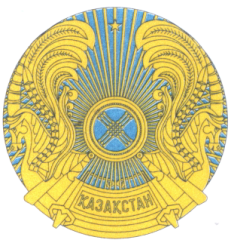 РЕСПУБЛИКАНСКОЕ ГОСУДАРСТВЕННОЕ УЧРЕЖДЕНИЕ«НАЦИОНАЛЬНЫЙ БАНКРЕСПУБЛИКИ КАЗАХСТАН»БАСҚАРМАСЫНЫҢҚАУЛЫСЫПОСТАНОВЛЕНИЕ ПРАВЛЕНИЯ__  _______ 2017 годаАлматы қаласы№ ___город АлматыБанк операцияларының жекелеген түрлерін жүзеге асыратын ұйымдар жүзеге асыратын банк операцияларын лицензиялау қағидаларын бекіту туралы Ұлттық Банк       Төрағасы                                  Д. Ақышев Банк операцияларының жекелеген түрлерін жүзеге асыратын ұйымдарды банк операцияларын жүзеге асыруға лицензиялау қағидаларына                                   1-қосымша
                                       
                                    
                                           Банк операцияларының жекелеген түрлерін жүзеге асыратын ұйымдарды банк операцияларын жүзеге асыруға лицензиялау қағидаларына                                    2-қосымшафотосуреттің орныТуған күні және туған жеріАзаматтығыЖеке басын куәландыратын құжаттың деректемелері, жеке сәйкестендіру нөмірі (бар болса) Телефон нөмірі (қала коды, жұмыс және үй)№Оқу орнының атауыҚабылданған жылы – аяқтаған жылыМамандығыБілімі туралы дипломның деректемелері (күні және нөмірі бар болса) 12345№Тегі, аты, әкесінің аты(бар болса)Туған жылыТуыстық қатынастарЖұмыс орны мен лауазымы12345№Заңды тұлғаның атауы және орналасқан жеріЗаңды тұлға қызметінің жарғылық түрлеріЗаңды тұлғаның жарғылық капиталына қатысу үлесі немесе өтініш берушінің атқарушы органының басшысына тиесілі акциялары санының дауыс беретін акцияларының жалпы санына арақатынасы (пайызбен)1234 №Жұмыс істеген кезеңі (күні, айы, жылы)Жұмыс орны (қаржы ұйымы Қазақстан Республикасының бейрезиденті болып табылатын болса, қаржы ұйымының тіркелген елі көрсетіледі)Лауазымы (талап етілсе келісу күнін көрсете отырып)Тәртіптік жаза қолданудың болуыЖұмыстан шығу, босату себептері123456№Кезеңі (күні, айы, жылы)Ұйымның атауыЛауазымыЖұмыстан шығу, босату себептері12345№Кезеңі (күні, айы, жылы)Ұйымның атауыЖетекшілік ететін құрылымдық бөлімшелер және қаржы қызметтерін ұсынуға байланысты мәселелерЛауазымнан босатылу себептері12345                                Банк операцияларының                           жекелеген түрлерін жүзеге                           асыратын ұйымдарды банк                     операцияларын жүзеге асыруға                                               лицензиялау қағидаларына                                                    3-қосымша Банк операцияларының жекелеген түрлерін жүзеге асыратын ұйымдар жүзеге асыратын банк операцияларын  лицензиялау қағидаларына 
                                           4-қосымшаБанк операцияларының жекелеген  түрлерін жүзеге асыратын ұйымдар жүзеге асыратын банк операцияларын лицензиялау қағидаларына                                     7-қосымшаБанк операцияларының жекелеген  түрлерін жүзеге асыратын ұйымдар жүзеге асыратын банк операцияларын лицензиялау қағидаларына                                       8-қосымша